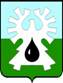 МУНИЦИПАЛЬНОЕ ОБРАЗОВАНИЕ ГОРОД УРАЙХанты-Мансийский автономный округ-Юграадминистрация ГОРОДА УРАЙПОСТАНОВЛЕНИЕот ____________	№ _______О порядке изучения мнения населения города Урай о качестве оказания муниципальных услуг, предоставляемых за счет средств бюджета города УрайВ целях повышения качества предоставления муниципальных услуг населению города Урай и обеспечения эффективного использования средств бюджета города Урай:1. Установить Порядок изучения мнения населения города Урай о качестве оказания муниципальных услуг, предоставляемых за счет средств бюджета города Урай (далее Порядок) согласно приложению.2. Органам администрации города Урай, осуществляющим от имени администрации города Урай часть функций и полномочий учредителя муниципальных учреждений, предоставляющих муниципальные услуги за счет средств бюджета города Урай, обеспечить изучение мнения населения города Урай о качестве оказания муниципальных услуг в соответствии с Порядком.3. Опубликовать постановление в газете «Знамя» и разместить на официальном сайте органов местного самоуправления города Урай в информационно-телекоммуникационной сети «Интернет».4. Контроль за выполнением постановления возложить на заместителя главы города Урай С.П. Новосёлову.Глава города Урай 	Т.Р. ЗакирзяновПриложение к постановлениюадминистрации города Урайот _____________№________Порядок изучения мнения населения города Урай о качестве оказания муниципальных услуг, предоставляемых за счет средств бюджета города Урай1. Общие положения1.1. Настоящий Порядок изучения мнения населения города Урай о качестве оказания муниципальных услуг, предоставляемых за счет средств бюджета города Урай, (далее – Порядок) разработан в целях повышения качества предоставления муниципальных услуг населению города Урай, обеспечения эффективности и результативности расходования бюджетных средств и устанавливает процедуру изучения мнения населения города Урай о качестве оказания муниципальных услуг (далее – изучение мнения населения города).1.2. Основными целями изучения мнения населения города являются:1) выявление степени удовлетворенности населения города Урай качеством предоставляемых муниципальных услуг;2) создание системы мониторинга и контроля со стороны населения и администрации города Урай за деятельностью муниципальных учреждений города Урай, предоставляющих муниципальные услуги;3) разработка мер, направленных на повышение эффективности деятельности по предоставлению муниципальных услуг в городе Урай;4) разработка мер, направленных на повышение качества предоставляемых муниципальных услуг;5) повышение эффективности и результативности бюджетных расходов.1.3. Объектом изучения мнения населения города является качество оказания муниципальных услуг, предоставляемых за счет средств бюджета города Урай.1.4. Изучение мнения населения города осуществляется органом администрации города Урай, осуществляющим от имени администрации города Урай часть функций и полномочий учредителя муниципальных учреждений, предоставляющих муниципальные услуги за счет средств бюджета города Урай (далее – орган администрации).1.5. Изучение мнения населения города осуществляется на основании данных опроса (анкетирования), который проводится отделом по работе с обращениями граждан администрации города Урай по инициативе органа администрации с учетом требований, установленных настоящим Порядком.Изучение мнения населения города может осуществляться независимыми организациями на договорной основе в соответствии действующим законодательством Российской Федерации о контрактной системе в сфере закупок товаров, работ, услуг для обеспечения государственных и муниципальных нужд.1.6. При наличии данных об изучении мнения населения города за текущий год, полученных в ходе независимой оценки качества условий оказания муниципальных услуг организациями в порядке и на условиях, которые установлены федеральными законами, проведения дополнительного опроса (анкетирования) по правилам, установленным настоящим Порядком, не требуется. 1.7. Итоги изучения мнения населения города за текущий год направляются органом администрации в Комитет по финансам администрации города Урай и размещаются на официальном сайте органов местного самоуправления города Урай в информационно-телекоммуникационной сети «Интернет» в разделе «Бюджет для граждан» – подраздел «Для нас важно знать Ваше мнение» (http://budget.uray.ru/dlja-nas-vazhno-vashe-mnenie/).2. Порядок проведения опроса (анкетирования) для изучения мнения населения города2.1. Опрос (анкетирование) проводится следующими способами:1) в муниципальных учреждениях, предоставляющих муниципальные услуги в соответствии с муниципальным заданием;2) на официальном сайте органов местного самоуправления города Урай в информационно-телекоммуникационной сети «Интернет» (http://uray.ru/).2.2. Орган администрации:1) организует проведение опроса (анкетирования);2) определяет форму опросных листов (анкет);3) определяет время и способ проведения опроса (анкетирования), минимальное количество граждан, необходимое для проведения опроса (анкетирования);4) при участии отдела по работе с обращениями граждан администрации города Урай обеспечивает проведение опроса (анкетирования);5) обобщает и анализирует данные, полученные по результатам проведенного опроса (анкетирования), использует их при разработке мер, направленных на повышение качества предоставляемых муниципальных услуг.2.3. Опрос проводится среди совершеннолетних граждан Российской Федерации.2.4. Опросный лист (анкета) для проведения опроса должна содержать вопросы, позволяющие оценить:1) удовлетворенность возможностью получения справочной информации об оказываемой муниципальной услуге;2) удовлетворенность личным взаимодействием респондента с работниками муниципального учреждения;3) удовлетворенность графиком работы с посетителями;4) удовлетворенность компетентностью сотрудников;5) удовлетворенность результатом получения услуги;6) наличие фактов взимания дополнительной оплаты услуг.2.5. Вопросы, требующие оценки качественной характеристики предоставляемой муниципальной услуги, в качестве ответа должны предлагать выбор не менее чем из пяти степеней качества.2.6. Количество граждан, достаточное для проведения опроса (анкетирования) в целях изучения мнения населения, должно составлять не менее одной пятой от среднемесячного количества получателей муниципальных услуг, определяемого на основании данных за шесть месяцев, предшествующих месяцу проведения опроса (анкетирования).2.7. Изучение мнения населения осуществляется по мере необходимости, но не реже одного раза в год.